Reflexiones: notas GuiadasVocabulario_______________: un tipo de transformación que usa una línea de reflexión como un espejo para crear una imagen invertida; la figura se voltea sobre la línea de reflexión ¿Es una reflexión un ejemplo de movimiento rígido?Reflexiones Especiales: Reglas AlgebraicasAplicando Reglas Algebraicas1)   Dibuja la imagen y completa la siguiente tabla para la preimagen sin sombrear.Otras Reflexiones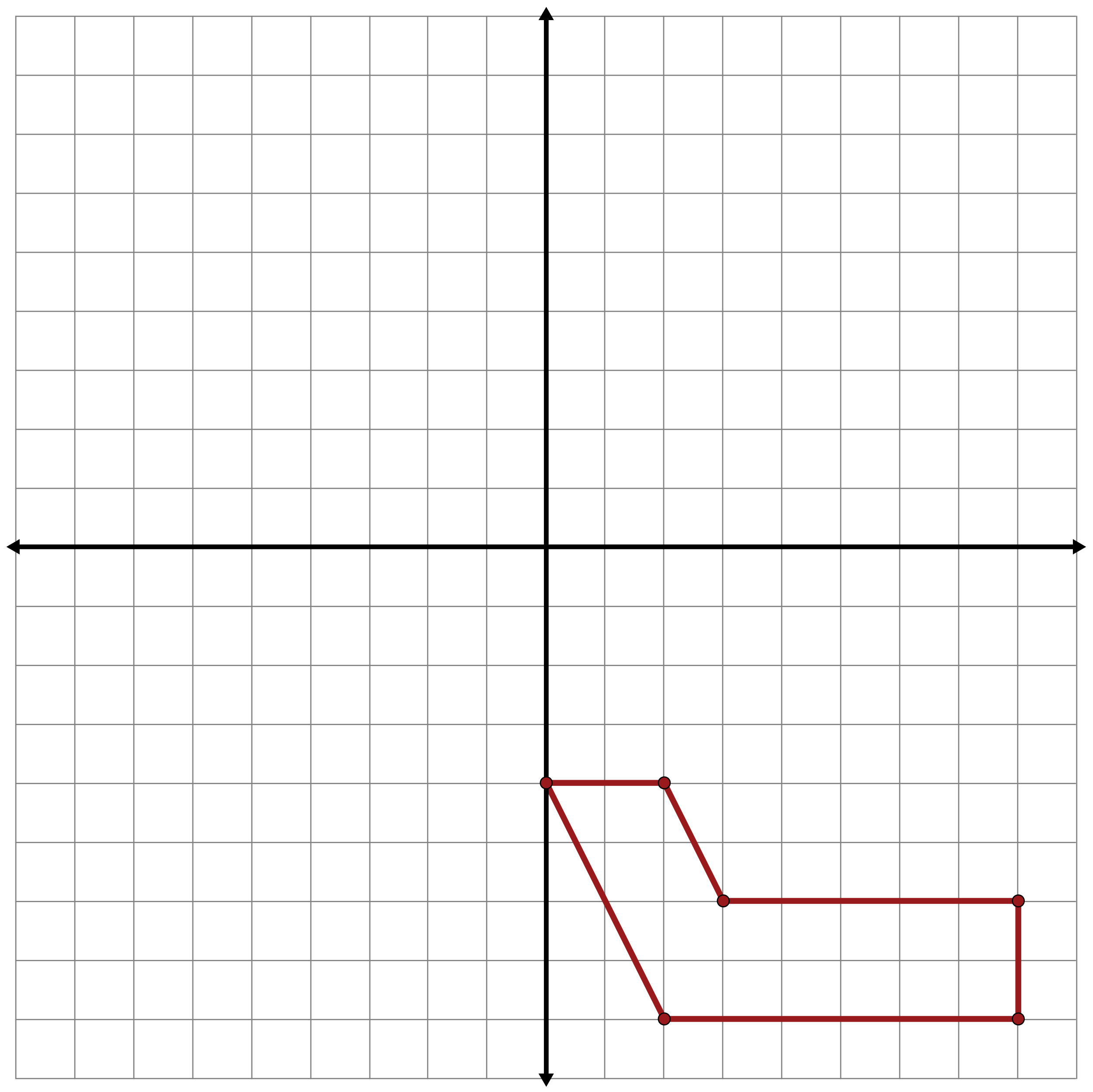 2)  ¿Y si reflejamos una imagen sobre otra línea? 
Refleja la siguiente preimagen sobre la línea .3)   ¿Y si la preimagen no estuviera en el plano de coordenadas? ¿Cómo construiríamos la imagen? Construye la imagen dada la siguiente preimagen y línea de reflexión.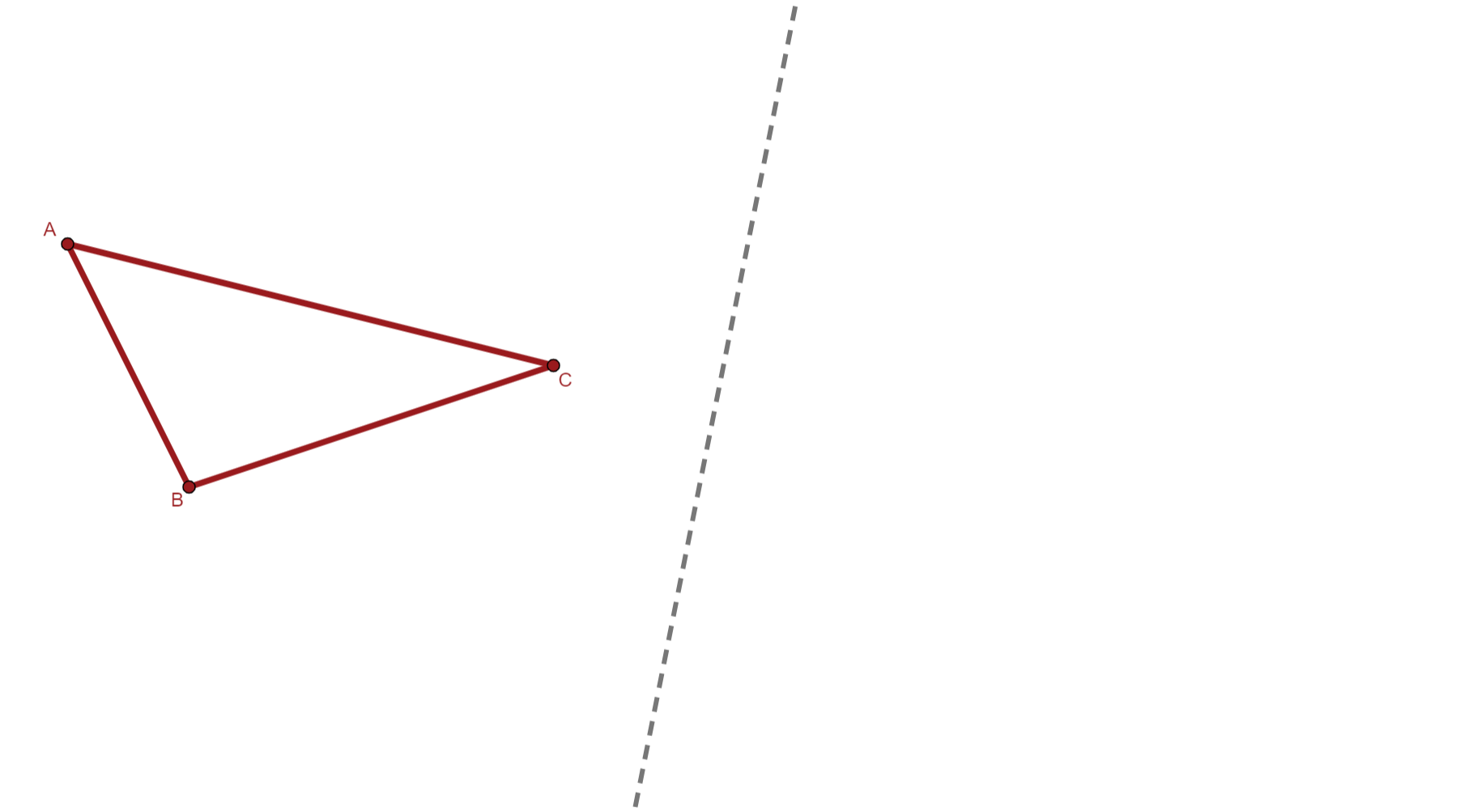 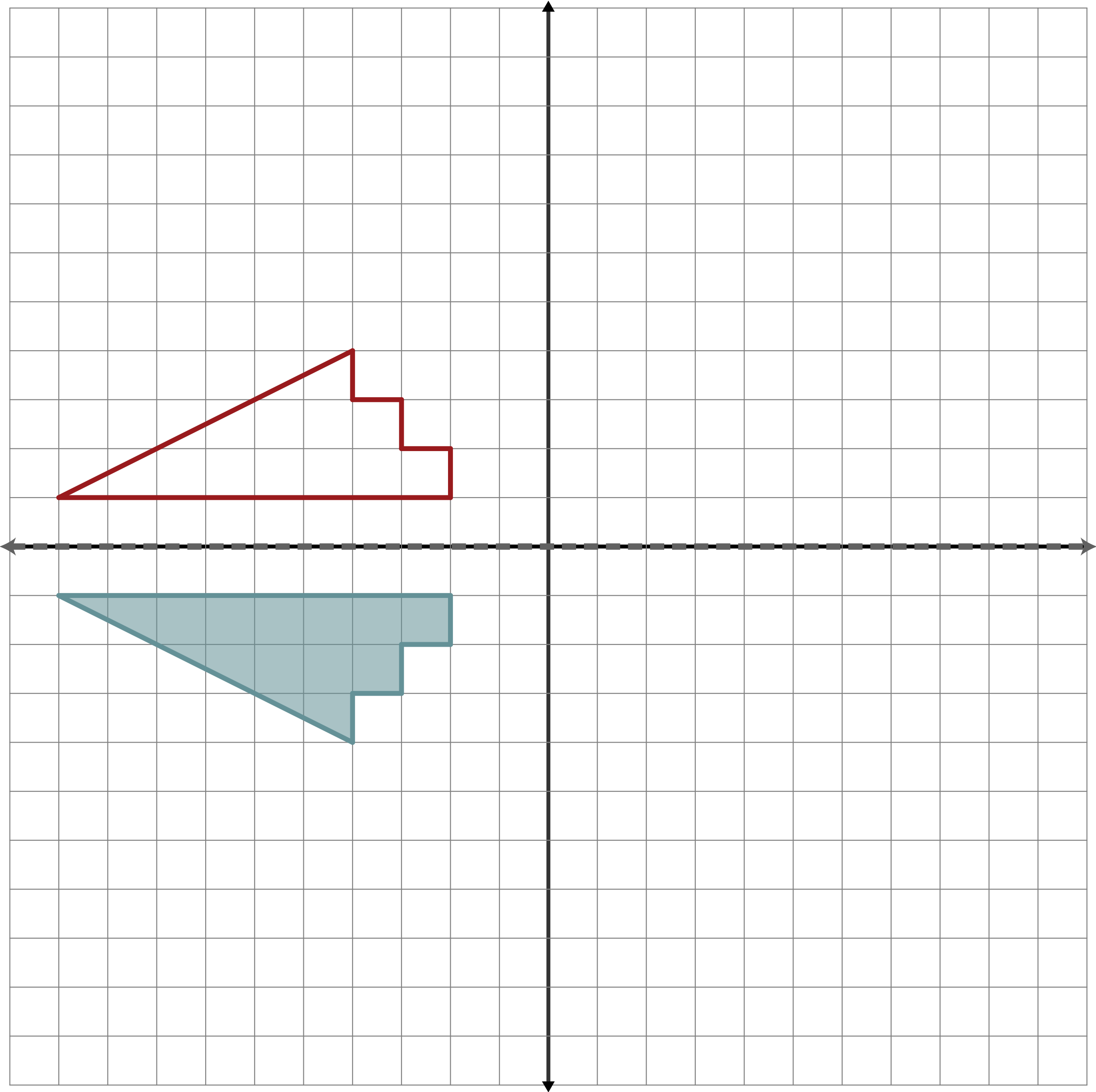 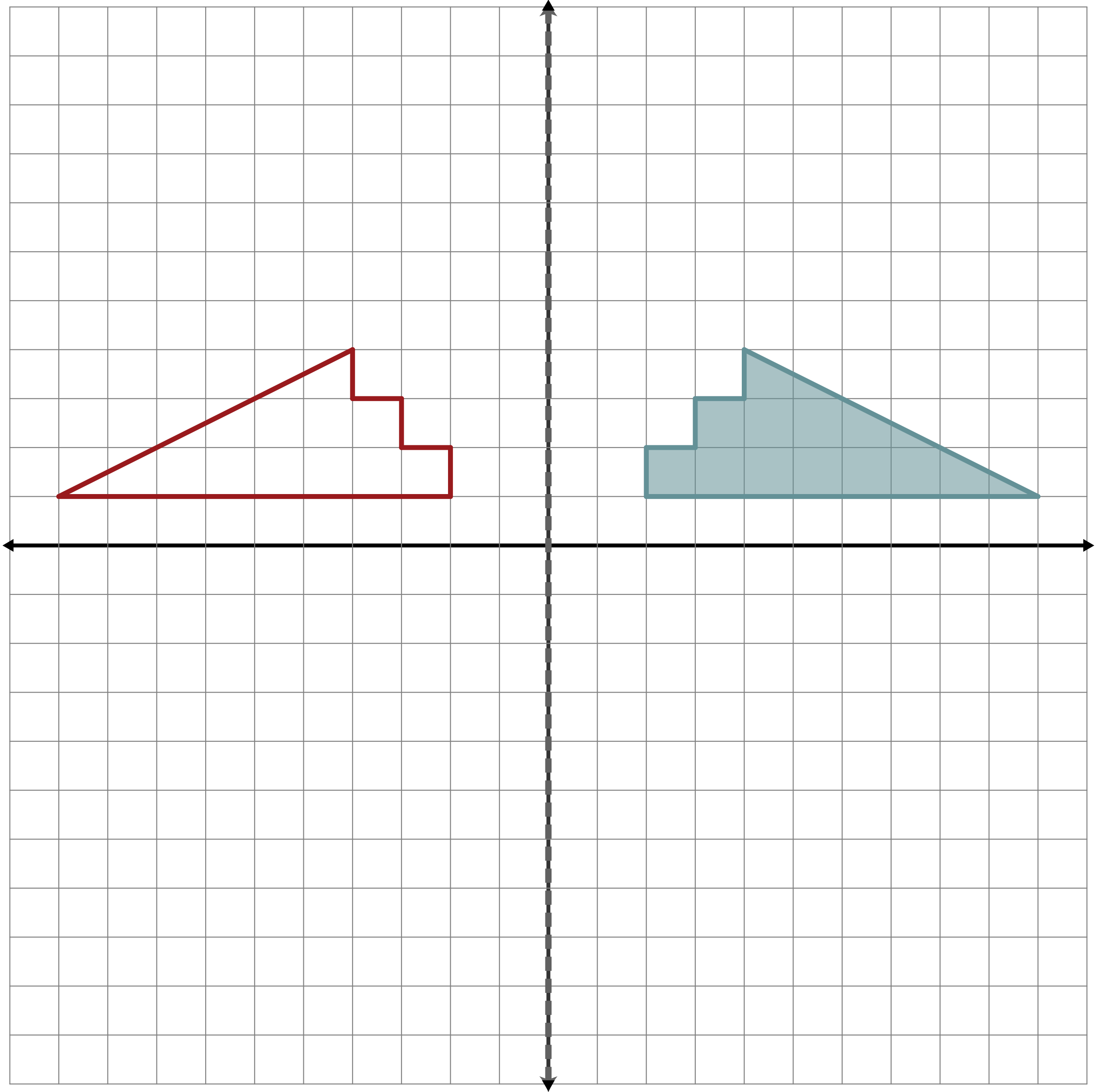 Reflejada sobre…Regla AlgebraicaReflejada sobre…Regla Algebraica…el eje x…el eje y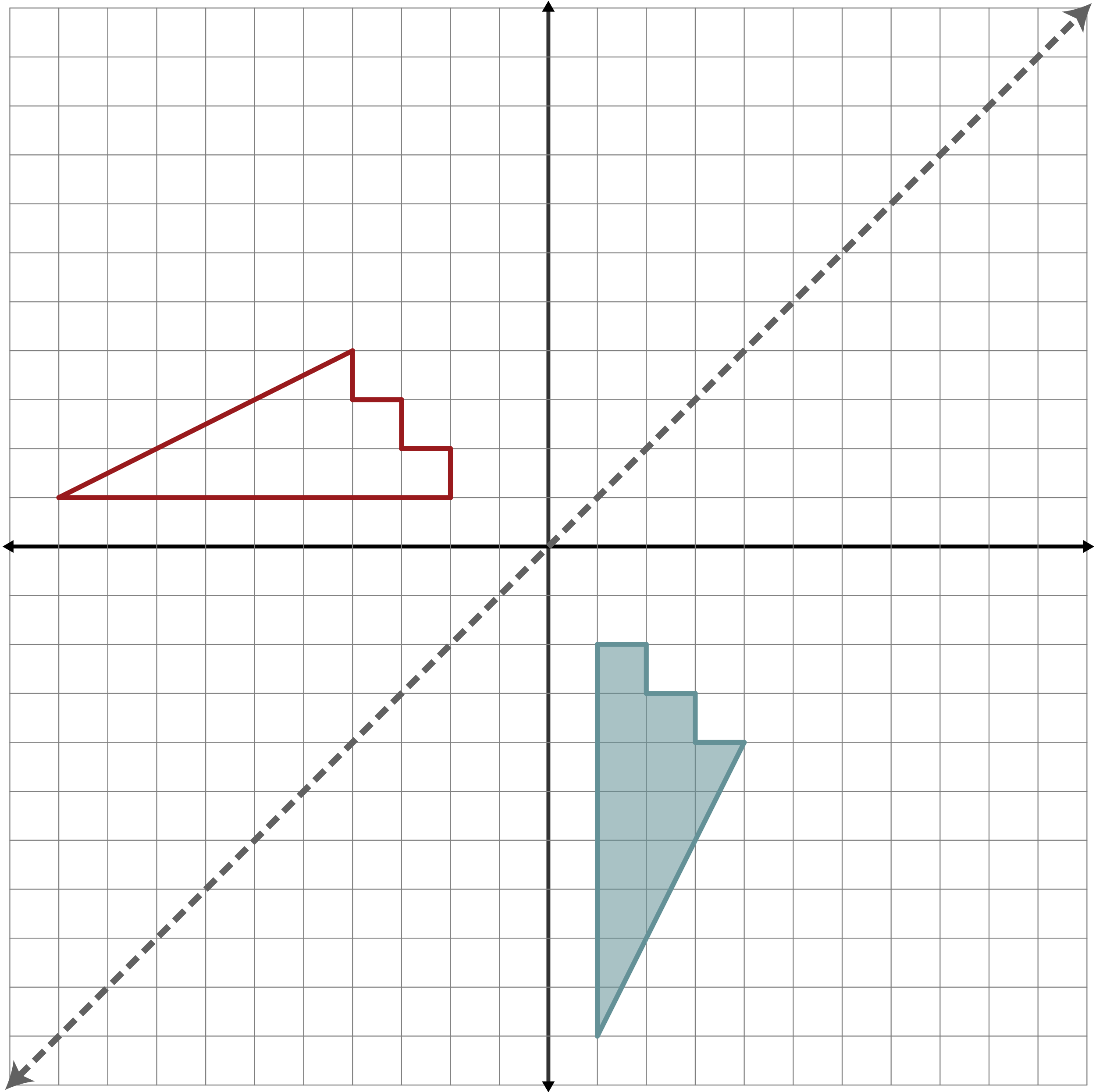 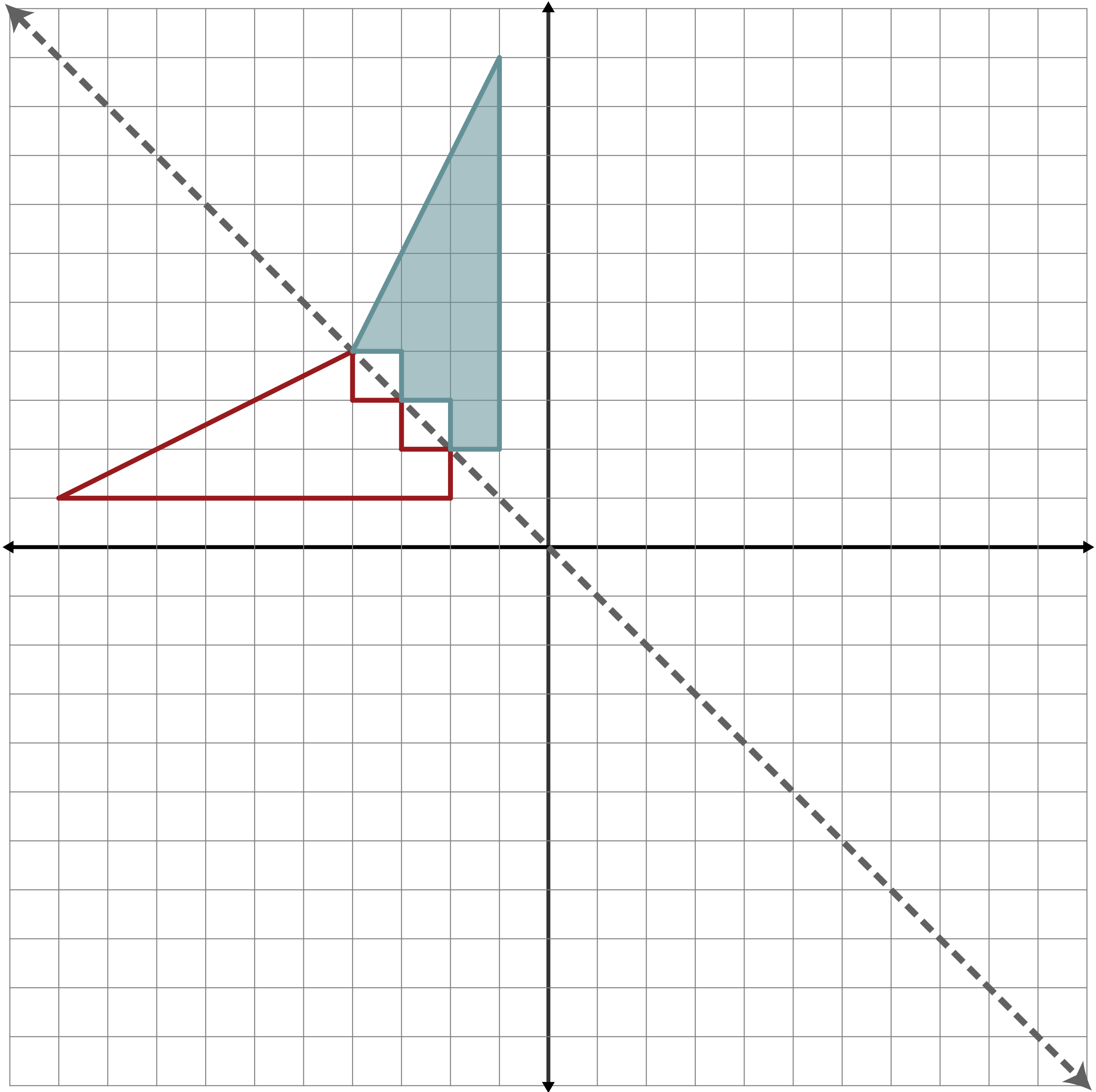 Reflejada sobre…Regla AlgebraicaReflejada sobre…Regla Algebraica…la línea y = x…la línea y = –xGráficaDescripción VerbalRegla Algebraica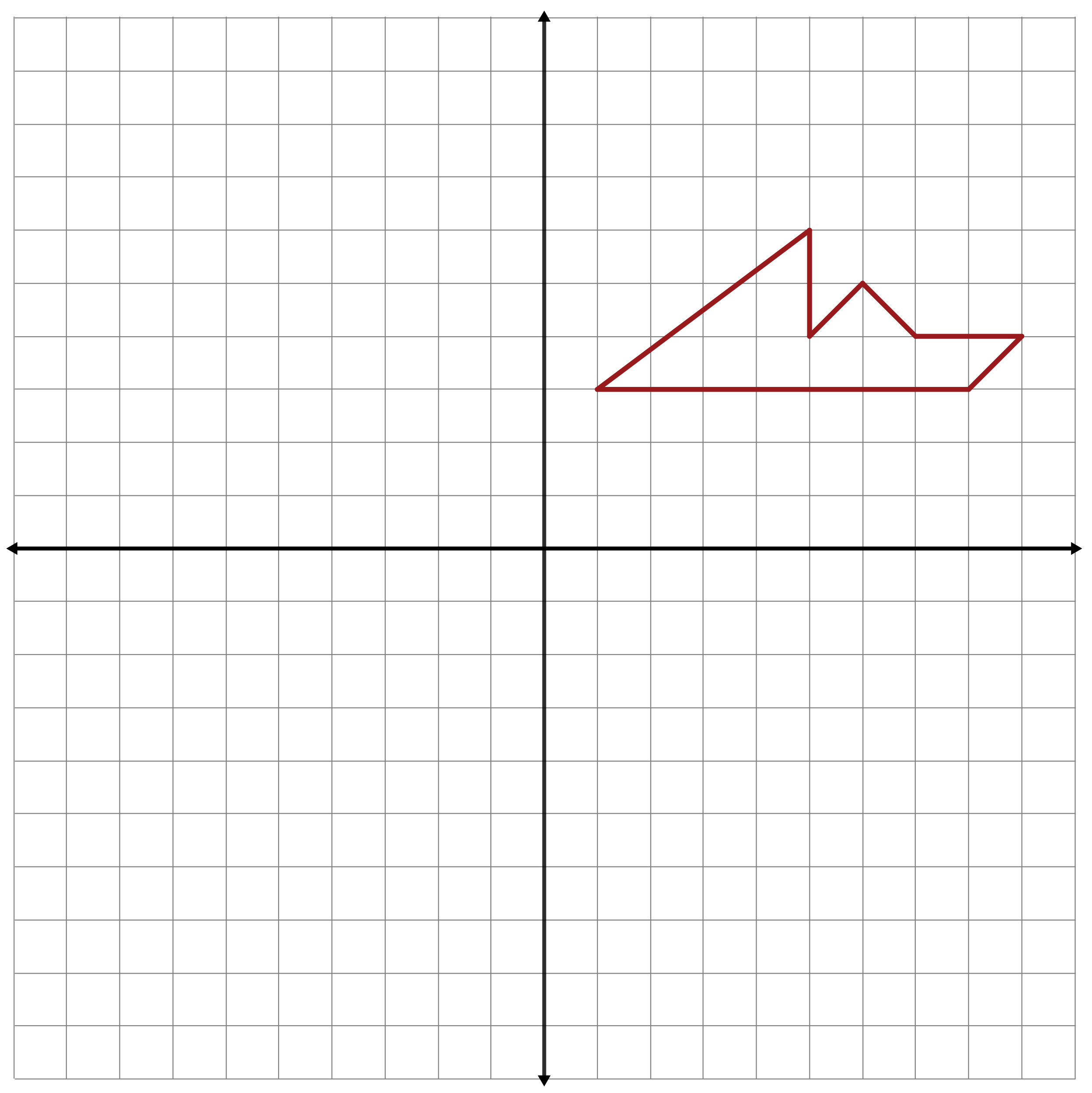 La preimagen se refleja sobre la línea .